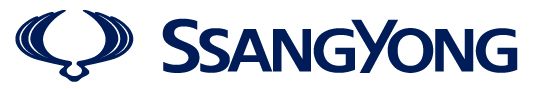 SsangYong TivoliOnze beste vertegenwoordigerDe Tivoli kwam in 2015 op de markt en betekende de eerste stap van SsangYong richting vernieuwing. Hij heeft zich tot vandaag opmerkelijk goed van zijn taak gekweten om ons merk een zo breed mogelijke bekendheid te geven.In 2017 was de Tivoli uiteraard het model dat het best scoorde van alle SsangYongs. Met 530 inschrijvingen is hij op zijn eentje goed voor 37 procent van onze afzet. Hij is duidelijk het model dat het meeste bijdraagt aan onze naambekendheid.In de loop van 2017 evolueerde de SsangYong Tivoli – zonder dat we van een echte facelift kunnen spreken – om zich op twee punten te versterken. In de eerste plaats qua veiligheid, want hij kreeg nieuwe rijhulpsystemen die bijna onmisbaar zijn geworden op de huidige markt. En door nog uitrusting toe te voegen aan een al heel lange lijst is een van de aantrekkingspunten van de Tivoli, namelijk zijn verhouding prijs-uitrusting, nog sterker geworden.Sinds modeljaar 2017 is de veiligheidsuitrusting van de SsangYong Tivoli dus nog uitgebreid. Vanaf het uitrustingsniveau Quartz zijn een botswaarschuwing en een automatische noodrem standaard. Maar de klant kan er bovendien voor kiezen om aan zijn Tivoli klassieke zaken toe te voegen zoals een grootlichtassistent, de erg nuttige (vooral voor wie een abonnement op snelheidsboetes heeft) verkeersbordherkenning en twee bewaarengels waar steeds meer bestuurders blij mee zijn, namelijk een waarschuwing bij het onvrijwillig verlaten van de rijstrook gekoppeld aan een actieve spoorassistent. Die zaken worden gegroepeerd in het optionele Safety Pack, dat wordt aangeboden voor de erg aantrekkelijke prijs van slechts 700 euro.En daar houdt het niet bij op. Veiligheid is belangrijk, maar comfort is dat ook. En ook hier boekt de Tivoli vooruitgang. In de eerste plaats omdat hij voortaan wordt uitgerust met een stuurkolom die verstelbaar is in de hoogte EN de diepte. De voorstoelen waren al verwarmd maar kunnen nu ook worden geventileerd, terwijl de achterbank een verstelbare rugleuning krijgt. Daarmee genieten de passagiers meer comfort bij lange trips. Wanneer hij meegaat op vakantie bijvoorbeeld, dan is de Tivoli een nog betere reisgezel dankzij een nieuwe koffervloer in twee trappen, die het laadvolume en de veelzijdigheid ervan vergroot.Kortom, u merkt dat SsangYong niet noodzakelijk heeft gewacht tot een facelift halverwege de carrière van de Tivoli om allerlei kleine maar kostbare verbeteringen door te voeren.Die zaken komen bovenop alles wat van de Tivoli al langer een compacte SUV zonder echte rivalen maakt, met afhankelijk van het uitrustingsniveau een airco in twee zones, een verwarmd stuurwiel, een multimediasysteem met 7-duims aanraakscherm, een achteruitrijcamera, parkeersensoren voor- en achteraan, TomTom-navigatie, een Bluetooth-verbinding voor handenvrij bellen en muziek streamen, een leren interieur, elektrochrome en elektrisch inklapbare buitenspiegels, regen- en lichtsensoren, lichtmetalen 18-duimsvelgen, een koetswerk in twee kleuren enzovoort. Dat alles zit ‘verpakt’ in een kwaliteitsgevoel dat aansluit bij de betere middenmoot van zijn segment, en voor een maximumprijs van 29.690 euro, inclusief automatische versnellingsbak en vierwielaandrijving. Daarmee is alles gezegd…MotorenLaat ons nog toe om u eraan te herinneren hoe het motorenpalet van de SsangYong Tivoli is samengesteld. In tegenstelling tot wat de instapprijs van minder dan 16.000 euro suggereert, is dat palet allesbehalve ‘low cost’.Wat dit aanbod vooral onderscheidt, is de brede keuze. Allereerst kan u kiezen tussen benzine of diesel, allebei viercilinders van 1,6 liter. De eerste is daarbij atmosferisch, de tweede drukgevoed.De e-XGI160-benzinemotor belooft 128 pk bij 6.000 o/m en 160 Nm bij 4.600 o/m. Het normverbruik bedraagt 6,6 l/100 km en 154 g CO2/km. Deze motor kent een toenemend succes en bevestigt dat de markt zich steeds meer afwendt van de diesel.Nochtans heeft onze e-XDI160-turbodiesel ook de nodige aantrekkingskracht en hij werd door u en uw collega’s geloofd om zijn prestaties, zijn lage verbruik en zijn gebruiksplezier. Hij belooft 115 pk van 3.400 tot 4.000 o/m en ontwikkelt vooral een van de hoogste koppelwaarden van de markt: 300 Nm, beschikbaar tussen 1.500 en 2.500 o/m. De verbruiks- en uitstootcijfers: vanaf 4,2 l/100 km en 109 g CO2/km (manuele versnellingsbak, 2WD en Stop&Start).Nadat er een beslissing is genomen over de motor, is het tijd om een versnellingsbak te kiezen: manueel of automatisch, maar steeds (wat nog lang niet veralgemeend is op de markt, of toch niet voor handgeschakelde versnellingsbakken) met zes versnellingen. Beide versnellingsbakken zijn uiteraard gespreid voor een optimaal evenwicht tussen prestaties, een stille werking bij hoge snelheden en spaarzaamheid.Dan moet nog een laatste knoop worden doorgehakt: 2 of 4 aangedreven wielen. In tegenstelling tot andere merken legt SsangYong niets op. Vierwielaandrijving wordt je niet ontzegd als je voor een basisversie kiest, maar ook wie een luxe-uitvoering neemt, wordt geen 4WD opgelegd die hij of zij niet nodig heeft.Klant is koning, wordt weleens gezegd. Bij SsangYong is dat absoluut het geval, want hij of zij beslist alles. Slechts één ding is bij ons niet aristocratisch: onze prijzen.